			Соглашение			О принятии согласованных технических правил Организации Объединенных Наций для колесных транспортных средств, предметов оборудования и частей, которые могут быть установлены и/или использованы на колесных транспортных средствах, и об условиях взаимного признания официальных утверждений, выдаваемых на основе этих правил Организации Объединенных Наций*(Пересмотр 3, включающий поправки, вступившие в силу 14 сентября 2017 года)		Добавление 122 – Правила № 123 ООН		Пересмотр 2 – Поправка 5Дополнение 9 к поправкам серии 01 − Дата вступления в силу: 10 февраля 2018 года		Единообразные предписания, касающиеся официального утверждения адаптивных систем переднего освещения (АСПО) для автотранспортных средствНастоящий документ опубликован исключительно в информационных целях. Аутентичным и юридически обязательным текстом является документ: ECE/TRANS/WP.29/2017/89.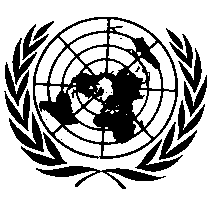 ОРГАНИЗАЦИЯ ОБЪЕДИНЕННЫХ НАЦИЙПункт 5.3.1 изменить следующим образом:«…5.3.1		Систему оснащают одним или комбинацией:...»E/ECE/324/Rev.2/Add.122/Rev.2/Amend.5−E/ECE/TRANS/505/Rev.2/Add.122/Rev.2/Amend.5E/ECE/324/Rev.2/Add.122/Rev.2/Amend.5−E/ECE/TRANS/505/Rev.2/Add.122/Rev.2/Amend.5E/ECE/324/Rev.2/Add.122/Rev.2/Amend.5−E/ECE/TRANS/505/Rev.2/Add.122/Rev.2/Amend.527 April 2018 